بالا ، پایین ، ریر ، در بالا ، جلو ، پشت ، بین ؛ چپ راست بالا ، پایین ، زیر ، در بالا ، جلو ، پشت ، بین ؛ چپ ، راست تعیین کننده های مکانی هستند که بر اساس آنها موقعیت موجودات و اشیا را تعیین می کنیمجلو ، عقب ، در بالا ،در پایین ، به چپ ، به راست رو به جلو ، عقب ، بالا ، پایین ، به چپ ، به راست تعیین کننده های مکانی هستند که براساس آنها موقعیت متقابل اشیا و موجودات را تعیین می کنیمحلزون را که به بالا می رود به رنگ زرد رنگ کنید و حلزون را که به پایین می رود به رنگ سبز رنگ کنیاجسام هندسیاجسام هندسی 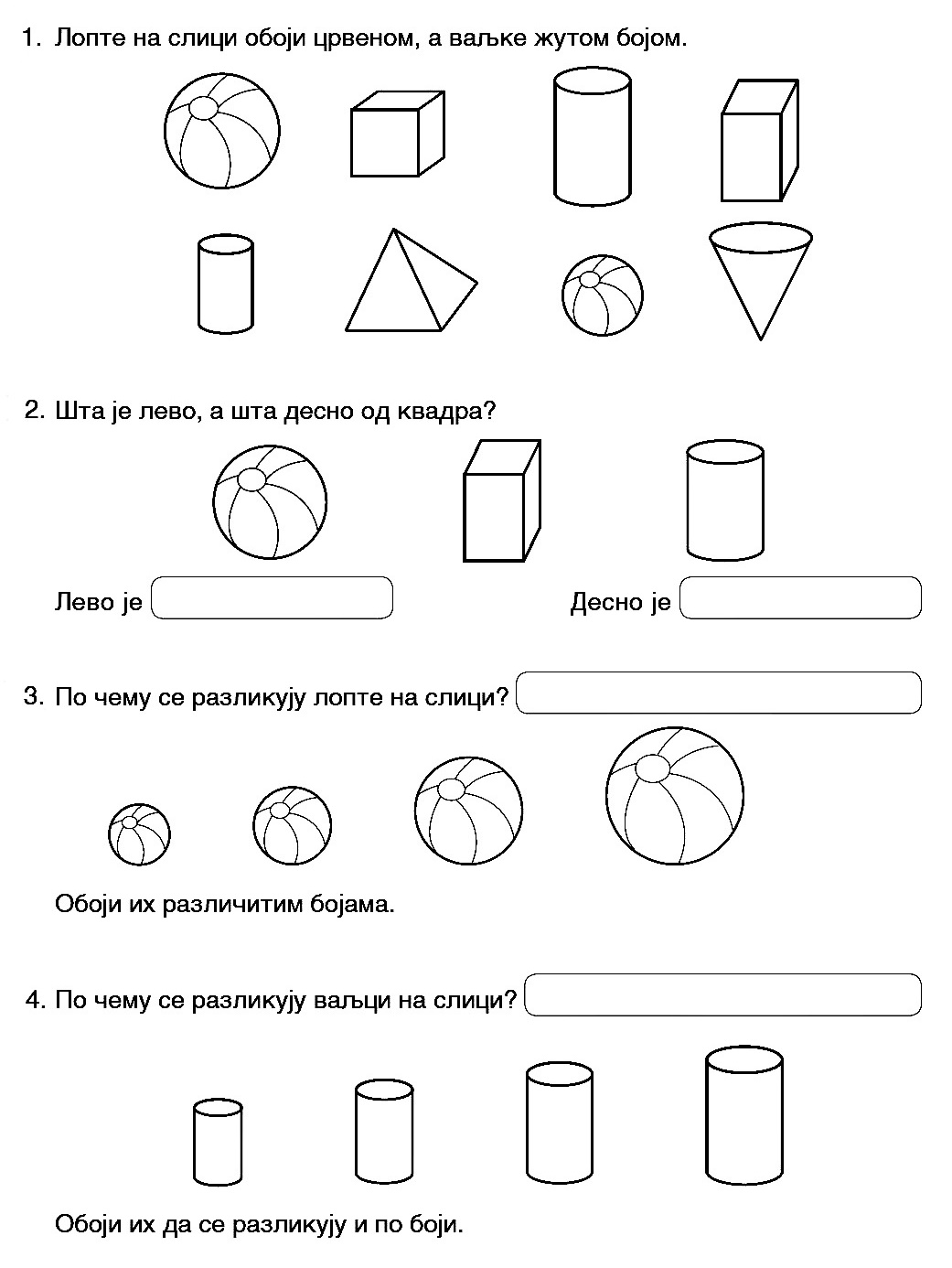 هرم                             مخروط                           غلطک                             توپ                                 مکعب مستطیل                             مکعب        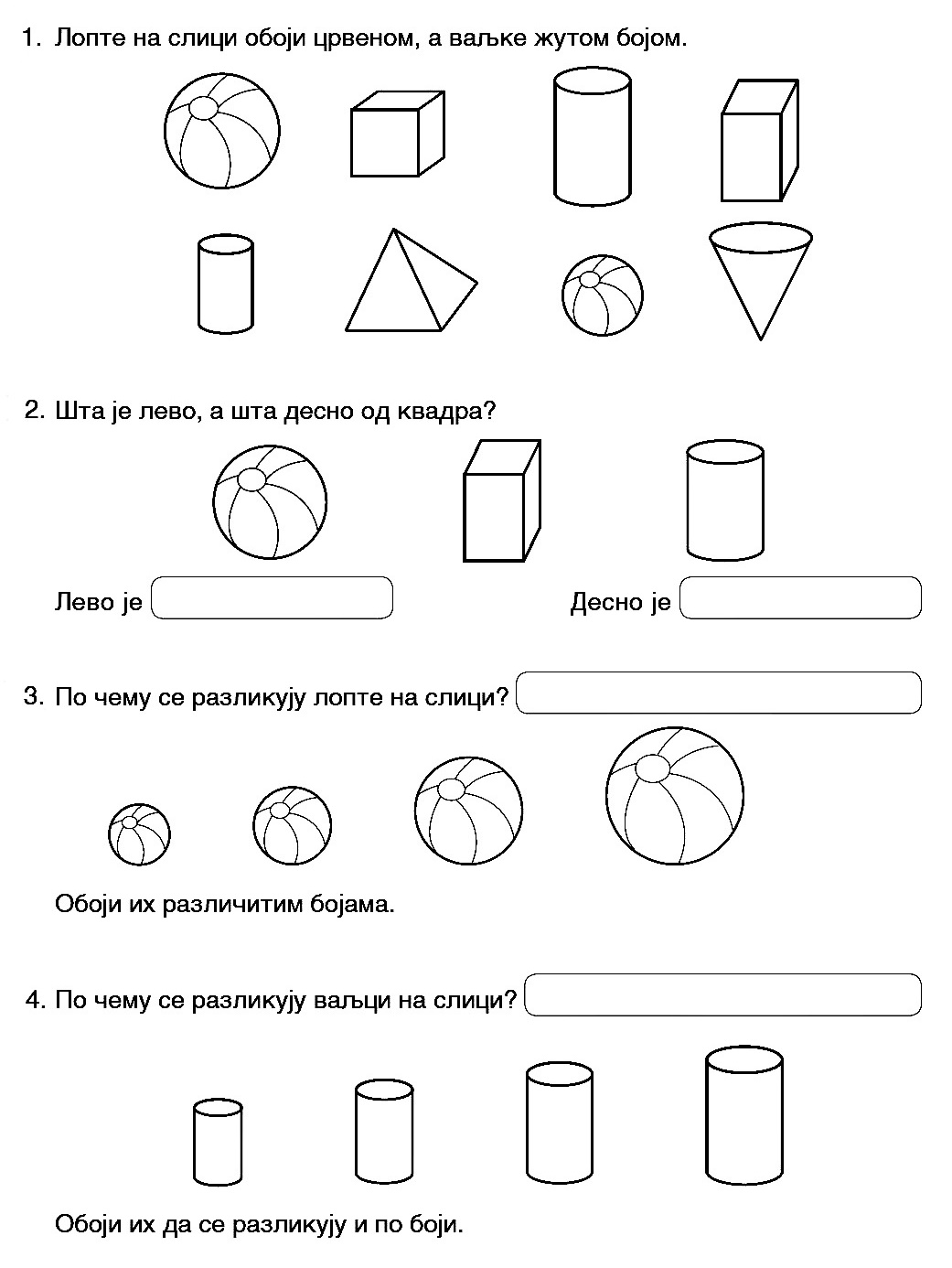 Пажљиво посматрај слику* توپ کوچیکتر را با رنگ قرمز و توپ بزرگتر را با رنگ آبی رنگ کنید.* مکعب ها را با رنگ سبز رنگ کنید* مکعب بالاتر را به رنگ زرد و مکعب پایین را به رنگ آبی رنگ کنید * غلتکی کوتاه را با رنگ قرمز و  غلتکی دراز را با رنگ سبز رنگ کنیدوسط یک هرم بکشید. بالای هرم یک غلتک بکشید ، زیر هرم یک مخروط بکشید. یک مکعب در سمت چپ هرم ، و یک مربع در سمت راست هرم را بکشیداشیا به شکل دایره ، مستطیل ، مربع و مثلثمثلث                                          مستطیل                                                 مربع                                                               دایره                                                                                                                                                                                                     دایره ،  مستطیل ، مربع و  مثلث شکل های هندسی هستندبرای اشیا به شکل دایره می گوییم که آنها گرد هستند ، برای اشیا به شکل مربع - مربع و برای آنهایی که به شکل مستطیل هستند - مستطیل. می گوییم. اجسام به شکل مثلث ما مثلثی می گویم.مربع ، دایره ها ، مثلث ها و مستطیل ها را بشمارید                                                                                                                           2.  ربات  فیگورکو را رنگ کنید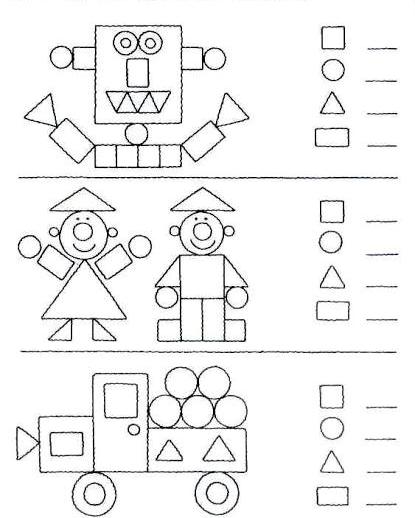 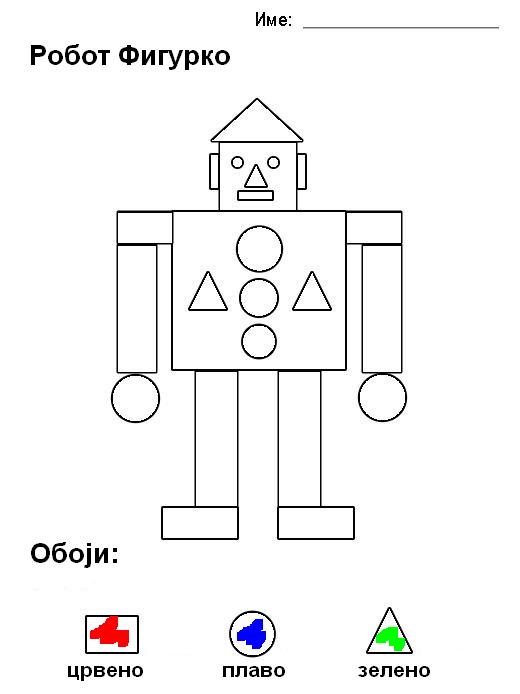 در کنار هر شکل هندسی ، یک شی از محیط خود بکشید که همان شکل است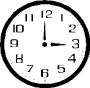 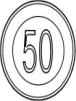 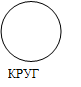 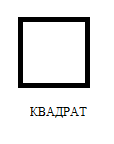 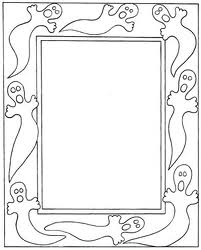 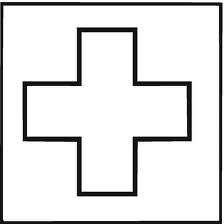 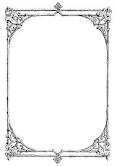 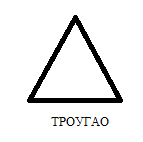 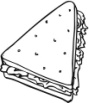 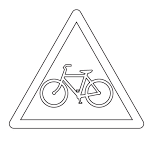 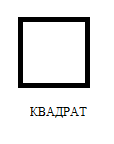 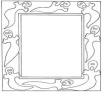 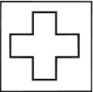                                                                                                    توی - در- بیرونکلمات توی-در-بیرون به پا کمک می کنند تا در تعیین محل قرارگیری اشیا و موجودات نسبت به اشیا یا موجودات دیگر قرار بگیرند                           НА    در                                                                                    НА   در               У                                                                                                                                                                                                                                                  ВАН            У توی                                                                                                                                                                      	ВАН بیرون	                              ВАН                                                              نمای بیرونی هر خط را با رنگ آبی رنگ کنید  داخل هر خط را با رنگ قرمز رنگ کنید داخل هر خط را به رنگ سبز و قسمت بیرونی هر خط را با رنگ زرد رنگ کنید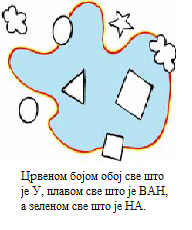 خطوطخط صاف ، خمیده و شکستهخط صافخط خمیدهخط شکستهخط صاف را با خطکش می کشیمروی خط صاف یک خط ابی.روی خط خمیده یک خط قرمز و روس خط شکسته یک خط سبز را بکشیدیک خط خمیده بکشید و کنارش یک خط شکسته بکشیدروی خطوط را این فرش خطوط پررنگی بکشید. خطوط خمیده را با رنگ قرمز و خطوط صاف را با رنگ سبز پر رنگ کنخطوط باز و خطوط بستهخطوط می توانند باز و بسته باشندخط بسته                                                                                                                          خط باز    خطوط خمیده و خطوط شکسته می توانند باز یا بسته می باشدبا رنگ ابی خطوط باز را دایره کن و با رنگ قرمز خطوط بسته                             یک خط باز شکسته را بکشید                                                             یک خط بسته خمیده را بکشید    یک خط بسته شکسته را بکشید و داخل این خط یک مثلث و بیرون از این خط یک مستطیل را بکشید                                    یک حیوان را با استفاده خطوط باز بکشیدنقطهپیوستن نقاط با خطوط صاف و خمیده                                                                    مقطع خطوط با نقاط مشخص شده اند  نقاط با حروف بزرگ مشخص می شوند                      А                                                                                                                                                                   خطوط خمیده را می توان در چندین نقطه قطع می شود                                     خطوط صاف  فقط در یک نقطه قطع می شوند                                                   М                                                                                              О                                                                                                                                          А                                                           خطوط صاف و خمیده می توانند در چند نقطه با هم تلاقی کنند                         А                          О                 Т                         М                      Е                                 К                                   کدام خطوط صاف و کدام خمیده هستند؟ در چند مکان خطوط با هم تلاقی دارند؟ تقاطع های خطوط را با نقطه مشخص کنیدیک نقطه را با خطوط صاف وصل کنید                                 .4. نقاط را با یک خط صاف وصل کنیدپاره خطپاره خط در هندسه به جزيی از خط گفته می شود که به دو نقطه انتهای محدود شده و تمامی نقاط بین آن دو را بر بگیرد                              А                                    М                                        اغاز و پایان پاره خط را همیشه با نقاط مشخص می شود. پاره خط همیشه با استفاده از خطکش کشیده شده استیک پاره خط را بکش و نقاط هایش مشخص می دهیدنقاط آ  و  ب  را بکشید و  پاره خط را آ و ب بکشید   این نقاط را با استفاده از خطوط صاف و خمیده وصل کنبا چند تا خطوط صاف این نقاط وصل کرده اید؟ ______با استفاده از خط کش را کوچیک ترین مسیر را بین این دو تا نقاط   А                                                                   Оنقاط را با خطوط صاف وصل کن. نقاط را علامت گذاری کن             چند تا پاره خط را گرفتی؟ _________چند تا پاره خط را ببینی؟         П                                      О                                  Р                                    اعداد پاره خط:______    К                    Л                                                        Ј                                Х                        2. کودکان را در سمت راست مادر رنگ کنید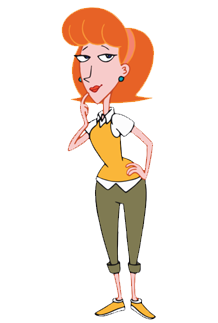  خط کش ، پاک کن و مداد بکشید اینطوری که خط کش بین پاک کن و مداد باشد ، و مداد در سمت راست خط کش قرار دارد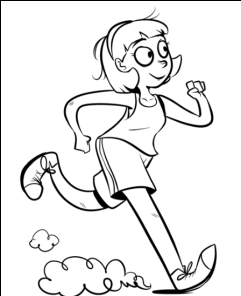 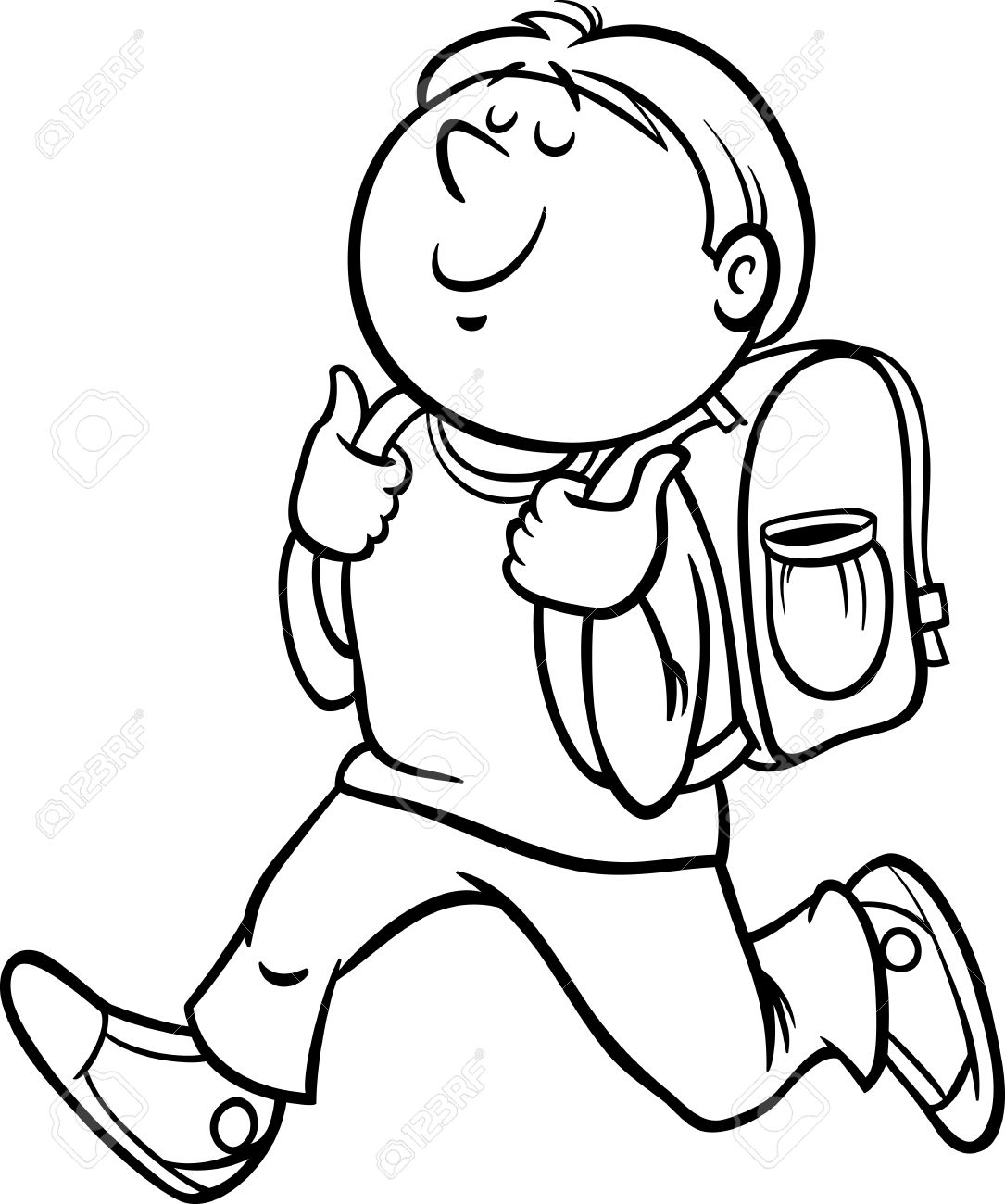  اشیا زیر میز را به رنگ زرد رنگ کنید.  تمام وسایل سمت راست میز را به دلخواه خود رنگ آمیزی کنیدیک مداد در دست چپ لوکا بکشید.توپ را به سمت راست لوکا بکشید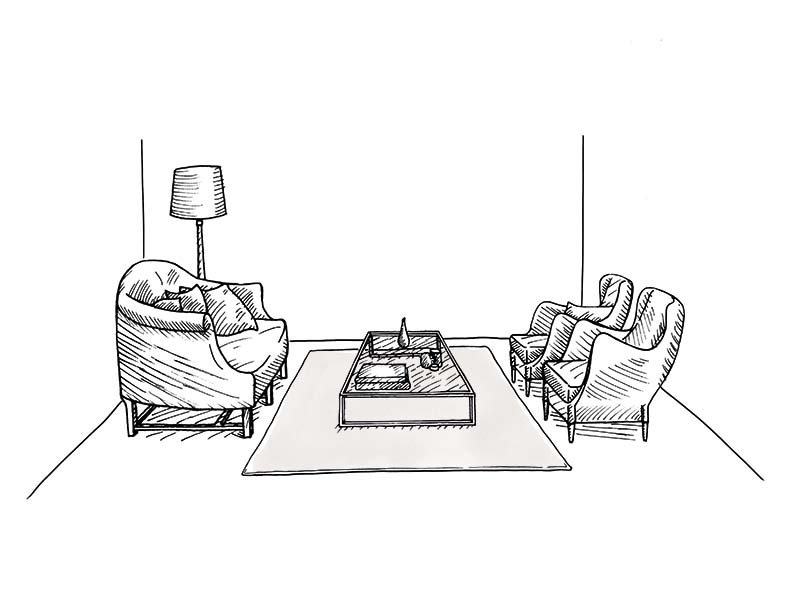 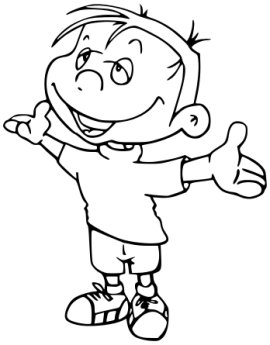 خانه ای را که مارکو وارد خواهد شد ، اگر به سمت راست بپیچد رنگ کنیدتمام اسباب بازی هایی را که در قفسه های در سمت چپ خرس قرار دارند ، رنگ کنید. زیر قفسه تابلو نقاشی بکشید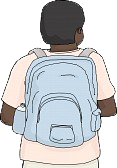 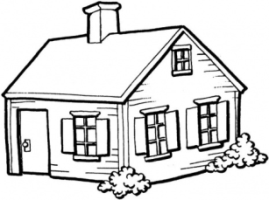 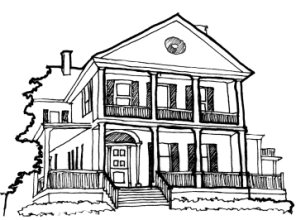 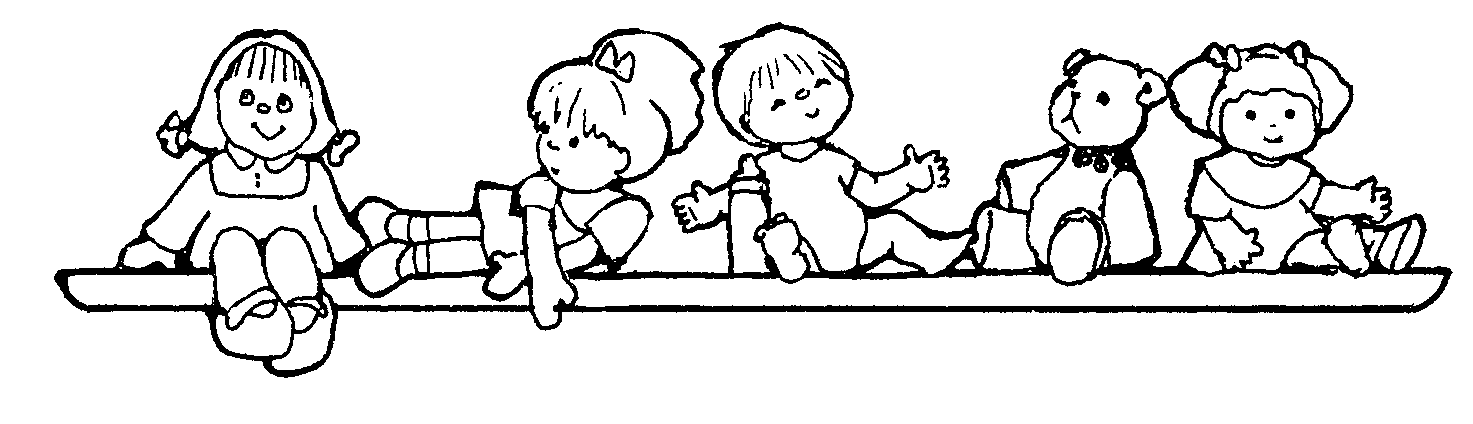 در وسط یک درخت را بکشید. بالای درخت خورشید را که بین ابرها قرار داده شده بکشید. جلوی درخت یک گل ، و پشت درخت یک کودک بکشید.حیوان را در بالا به رنگ خاکستری رنگ کنید و حیوان زیر را با رنگ قهوه ای رنگ کنیددر وسط یک درخت را بکشید. بالای درخت خورشید را که بین ابرها قرار داده شده بکشید. جلوی درخت یک گل ، و پشت درخت یک کودک بکشید.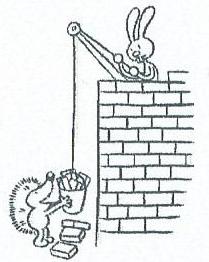 حلزون را که به بالا می رود به رنگ زرد رنگ کنید و حلزون را که به پایین می رود به رنگ سبز رنگ کنید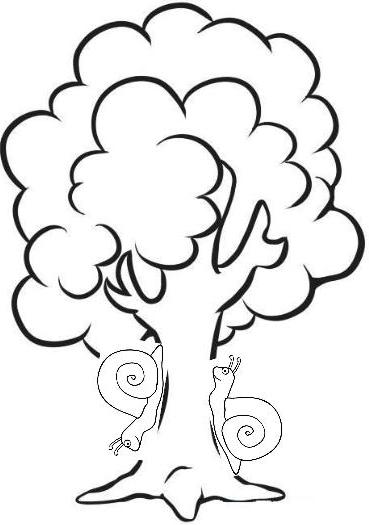 خرگوش را که به سمت چپ حرکت می کند رنگ کنید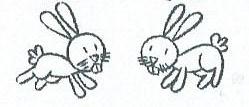 دایره بالا را به رنگ قرمز ، دایره پایین را به رنگ سبز و دایره میانی را به رنگ زرد رنگ کنید.آنچه را که جلو خرگوش است دایره کنید و روی آنچه را که در پشت خرگوش قرار دارد خط بزنید.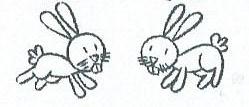 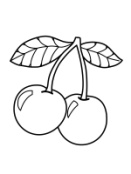 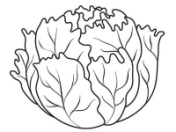 مورچه ای را که بالا یک مورتپه برود و یک مورچه را که به پایین مورتپه برود بکشیددر گوشه پایین سمت راست یک درخت بکشید. در گوشه بالا سمت راست یک ابر بکشید. در گوشه پایین سمت چپ خانه ای را بکشید. در گوشه بالا سمت چپ یک خورشید را بکشید.در کدام طرف فلش ها نشان می دهد؟دو تا کرم نقاشی کنید. یکی که به سمت پایین حرکت می کند و دیگری که به بالا می رود. با پیکان ها حرکت آنها را علامت گذاری کنید.خطوط خمیدهبازبستهخطوط شکستهبازبسته